Општи појмови од значаја за потрошача у Босни и Херцеговиниа нути да се ради о прода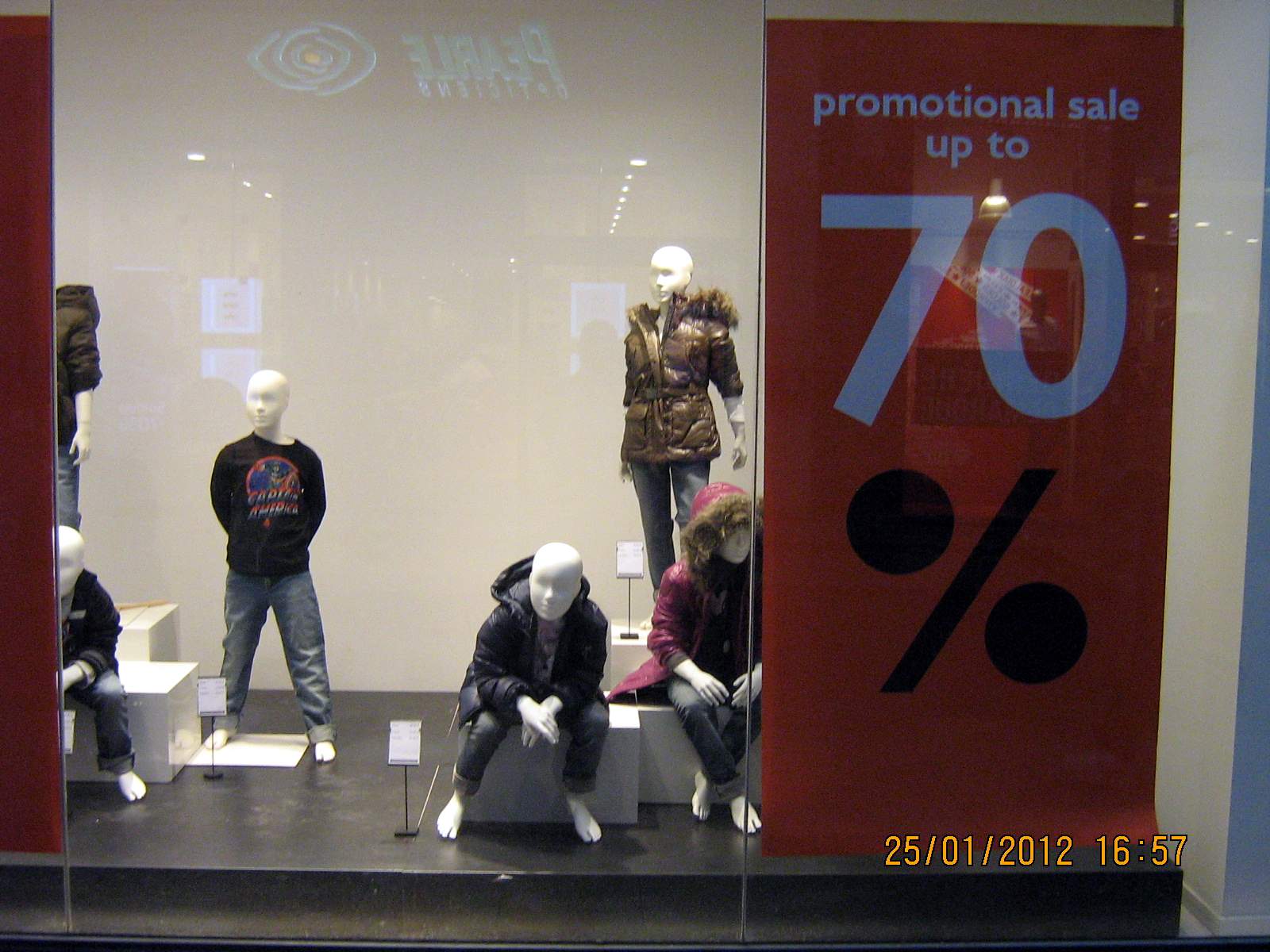 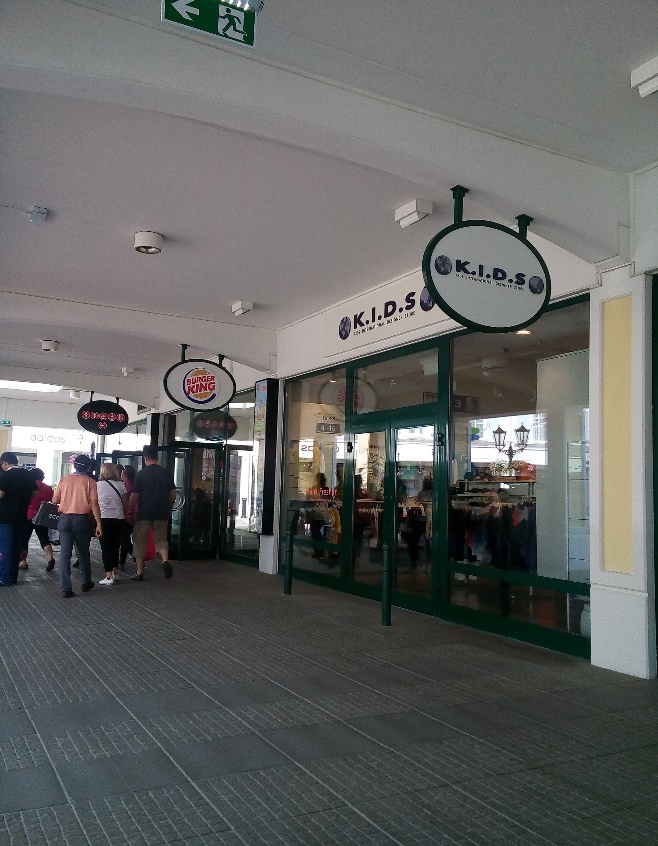 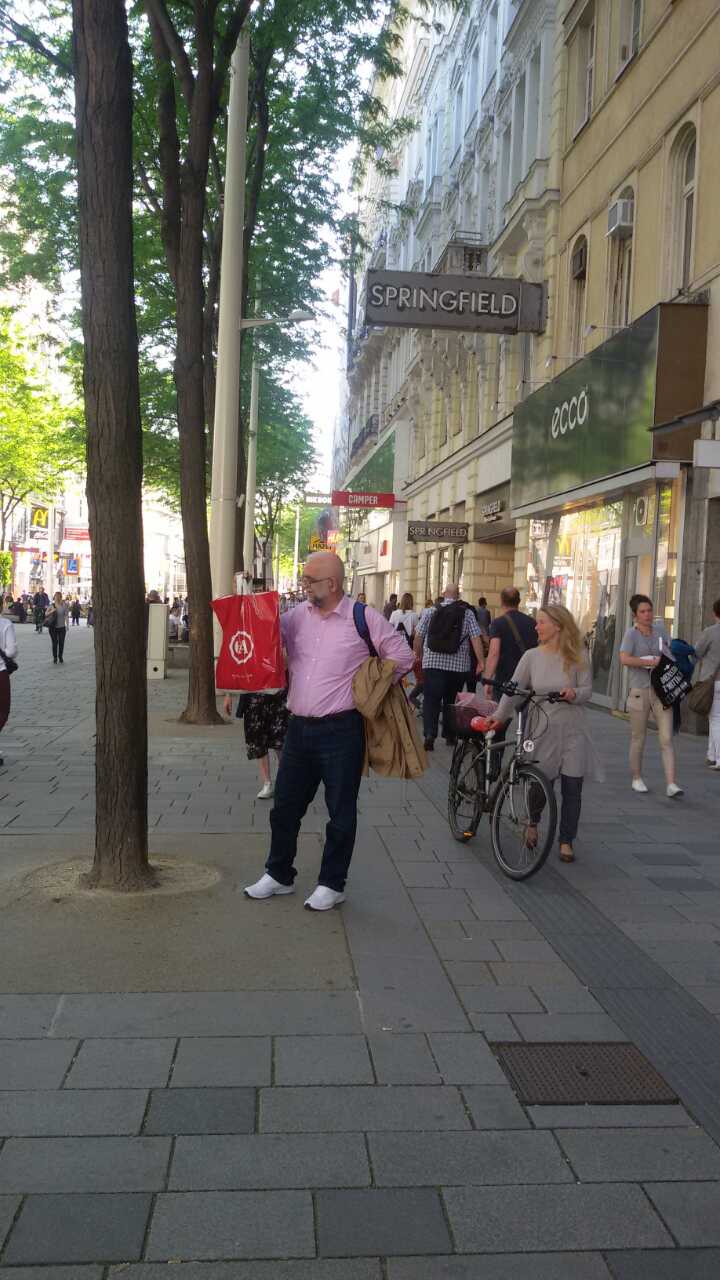 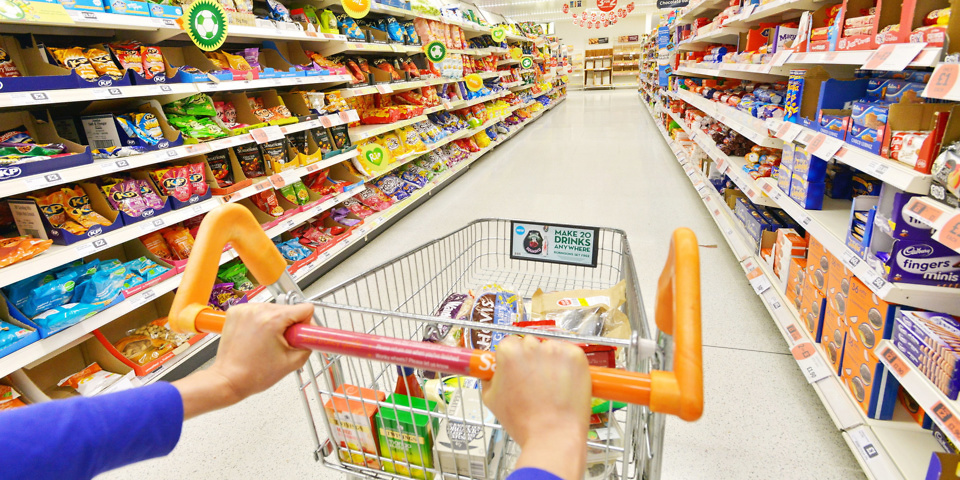 